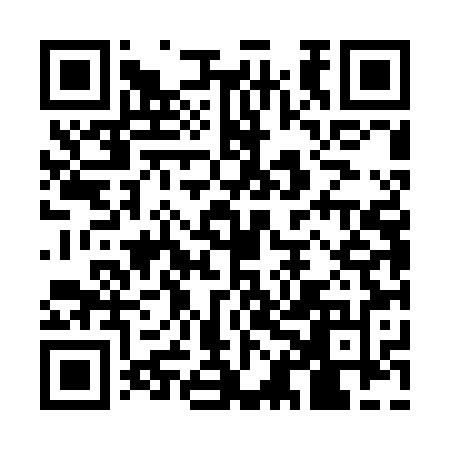 Ramadan times for Afor, PakistanMon 11 Mar 2024 - Wed 10 Apr 2024High Latitude Method: Angle Based RulePrayer Calculation Method: University of Islamic SciencesAsar Calculation Method: ShafiPrayer times provided by https://www.salahtimes.comDateDayFajrSuhurSunriseDhuhrAsrIftarMaghribIsha11Mon5:065:066:2812:233:456:186:187:4012Tue5:045:046:2712:223:456:186:187:4113Wed5:035:036:2612:223:456:196:197:4214Thu5:025:026:2412:223:466:206:207:4315Fri5:005:006:2312:223:466:216:217:4316Sat4:594:596:2212:213:466:216:217:4417Sun4:584:586:2012:213:476:226:227:4518Mon4:564:566:1912:213:476:236:237:4619Tue4:554:556:1812:203:476:246:247:4720Wed4:534:536:1612:203:476:246:247:4721Thu4:524:526:1512:203:486:256:257:4822Fri4:514:516:1412:203:486:266:267:4923Sat4:494:496:1212:193:486:276:277:5024Sun4:484:486:1112:193:486:276:277:5125Mon4:464:466:1012:193:496:286:287:5226Tue4:454:456:0812:183:496:296:297:5327Wed4:434:436:0712:183:496:306:307:5328Thu4:424:426:0612:183:496:306:307:5429Fri4:404:406:0412:173:496:316:317:5530Sat4:394:396:0312:173:496:326:327:5631Sun4:374:376:0212:173:506:336:337:571Mon4:364:366:0012:173:506:336:337:582Tue4:344:345:5912:163:506:346:347:593Wed4:334:335:5812:163:506:356:358:004Thu4:314:315:5612:163:506:366:368:005Fri4:304:305:5512:153:506:366:368:016Sat4:284:285:5412:153:506:376:378:027Sun4:274:275:5212:153:506:386:388:038Mon4:264:265:5112:143:506:386:388:049Tue4:244:245:5012:143:516:396:398:0510Wed4:234:235:4812:143:516:406:408:06